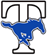 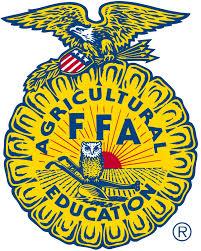 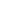 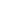 THS FFA SPIRIT WEAR Please make checks payable to Taylor FFA Booster Club.NAME:  ________________________________________________________STUDENT(S) NAME:_______________________________________________Check Total $_______ Check Number_______			Cash $_______CC Amount________Order Taken By___________ProductPriceQuantitySize(s)TotalNew 2019-2020 Blue T-Shirt$20Long Sleeve $25Hat$20Black & RoyalORWhite & Royal Yard Sign$45N/ADecal$15N/AMembership DuesTransferred from other formN/ATotals$